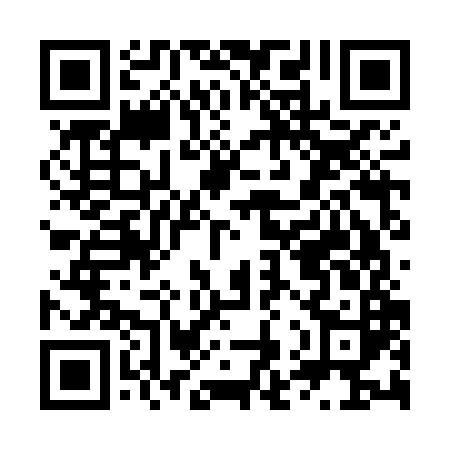 Prayer times for Kamenichka Skakavitsa, BulgariaMon 1 Apr 2024 - Tue 30 Apr 2024High Latitude Method: Angle Based RulePrayer Calculation Method: Muslim World LeagueAsar Calculation Method: HanafiPrayer times provided by https://www.salahtimes.comDateDayFajrSunriseDhuhrAsrMaghribIsha1Mon5:357:121:346:037:569:272Tue5:347:101:336:047:579:283Wed5:327:091:336:057:589:304Thu5:307:071:336:067:599:315Fri5:287:051:336:068:019:326Sat5:267:041:326:078:029:347Sun5:247:021:326:088:039:358Mon5:227:001:326:098:049:379Tue5:206:591:316:098:059:3810Wed5:186:571:316:108:069:4011Thu5:166:551:316:118:079:4112Fri5:136:541:316:118:089:4213Sat5:116:521:306:128:099:4414Sun5:096:501:306:138:119:4515Mon5:076:491:306:148:129:4716Tue5:056:471:306:148:139:4817Wed5:036:461:296:158:149:5018Thu5:016:441:296:168:159:5119Fri4:596:421:296:168:169:5320Sat4:576:411:296:178:179:5421Sun4:556:391:296:188:189:5622Mon4:536:381:286:188:209:5823Tue4:516:361:286:198:219:5924Wed4:496:351:286:208:2210:0125Thu4:486:331:286:208:2310:0226Fri4:466:321:286:218:2410:0427Sat4:446:311:286:228:2510:0528Sun4:426:291:276:228:2610:0729Mon4:406:281:276:238:2710:0930Tue4:386:261:276:248:2910:10